Мероприятия на 2019 год 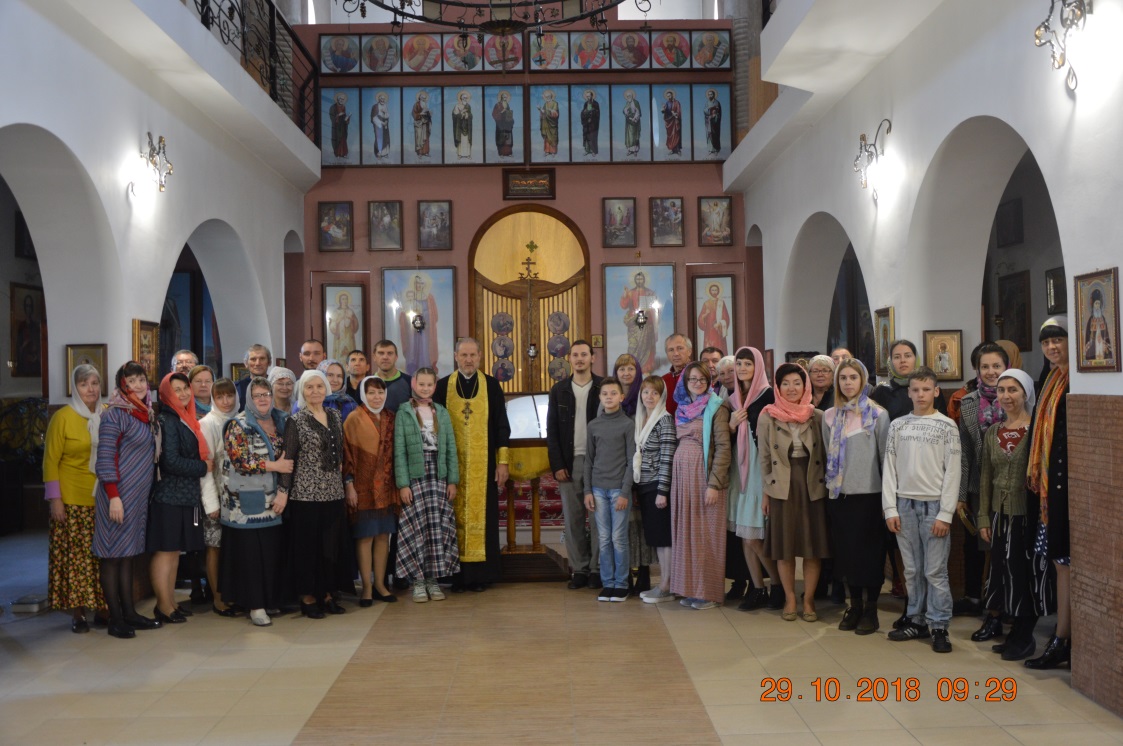 МероприятияДуховно-просветительского объединения«Архангельский собор»2019 год/приложение №7/ Историко-паломнический маршрут "Карелия"    Маршрут: Краснодарский край-Серпухов-В. Волочек- Л. Поле-Петрозаводск-Кижи-Кемь- Соловки- Мурманск - Кемь- Вытегра- Вологда- Кострома-Суздаль- Москва-Задонск-К. Шахтинский-Краснодарский крайСр. 24.07 (Равноап.Вл.Кн. Ольга)  Краснодарский край-г.Богучар  640Чт. 25.07 (ИБМ «Троеручица»)г. Богучар – г.Серпухов		658Пт. 26.07 (арх.Гавриила)г. Серпухов – г.В.Волочек/размещение/ 429Сб.27.07 (прп.Никодима Святогорца)г.Вышний Волочек – Княже-Владимирский станВс.28.07 – память блг.кн.Владимира, лит.мероприятия, концерт, стан.Пн. 29.07 – г.В.Волочек – г.Лодейное Поле  520Св.Троицкий Александро-Свирский монастырьВт. 30.07 г.Л.Поле – г. Петрозаводск	200Ср. 31.07 г.Петрозаводск – Кижи (экс.теплох.)140Чт. 01.08 (прп.Серафима Саровского) г.Петрозаводск экскурсия Пт. 2.08 (прор.Илии) г.Петрозаводск-г.Кемь 400Добираемся до Соловков катером Сб.3.08 Соловки паломничество Вс. 4.08 (равноап.Марии Магдалины) Соловки литер.паломничество Пн. 5.08 – (ИБМ «Почаевская»)г.Кемь – г.Мурманск   		550 Вт. 6.08 (кн.Бориса и Глеба)г. Мурманск экскурсия Ср. 7.08 г.Мурманск – г.Северодвинск экскурсия Чт. 8.08 г.Мурманск – г.Кемь транзит		550 Пт. 9.08 (вмч.Пантелеймона) г.Кемь–г.Вытегра 550 Сб. 10.08 (ИБМ «Смоленская») г.Вытегра – г.Вологда  ( монастырь,экскурсия )		320 Вс. 11.08 г.Вологда лит. – г. Кострома экск. Ипатьев монастырь					280 Пн. 12.08 г.Кострома – г.Суздаль экскурсии      190 Вт. 13.08 г. Суздаль – г. Москва (встреча в ПСК)260Ср. 14.08 (изнесение Древ Креста,начало Успенского поста) г.Москва, молитва,мер-тие Чт. 15.08 г.Москва – г. Задонск			425 Пт.16.08 г.Задонск – г.К.Шахтинский		520 Сб. 17.08 г.К.Шахтинский – Кр.кр.		450Всего 26 дней, 7000км, дневок – 10, мероприятия- 3 дня (Кн.Вл.стан, Москва ПСК), размещение в хостелах и монастырях, питание за свой счет. Стоимость теплоходов Кижи -2600, Соловки-3200Заявки подать до 1.03.19г. Топливо – 12000/приложение №6/Семейная паломническая поездка 4.07-18.07.2019 годМаршрут: Кр.кр – Белогорье – Тамбов – Дивеево- П.Залесский – Лавра – Бородино – Серпухов – Задонск – Краснодарский крайЧт. 4.07 х.Трудобеликовский (выезд 9:00) – К.Шахтинский						450кмПт. 5.07 – К.Шахтинский – с.Белогорье экс. 300 кмСб. 6.07 – с.Белогорье – г.Тамбов (посещение храма,мощи)						326 кмВс.7.07 (Рождество Иоанна Предтечи) г.Тамбов Литургия - Дивеево 					345 кмПн. 8.07 - Дивеево монастырьВт. 9.07 - Дивеево источникСр.10.07 -п.Дивеево – г.П.Залесский(транзит через г. Муром)							400 кмЧт. 11.07- г.П.Залесский – экс. В п.Годеново – г.Ростов Великий					70кмПт. 12.07 (ап.Петра и Павла) г.П.Залесский (через Лавру, экс., Литургия,с.Бородино)		280 км Сб. 13.07 стан «Великая Россия» Бородино экскурсии Вс. 14.07 стан «Великая Россия», литургия в Спас.-Бород. мон. экск. ,концерт Пн. 15.07 - с.Бородино – г.Серпухов		147 км Вт. 16.07-г.Серпухов–г.Задонск,паломничество 387  Ср. 17.07-г.Задонск – с.Белогорье (заезд в г.Воронеж, мощи свт.Митрофана Ворон.)   250 Чт.18.07 – с.Белогорье – г.К.Шахтинский    300 Пт. 19.07 – г.К.Шахтинский –х.Трудобел.    450Загрузка 3 июля в 17:00Всего – 16 днейМероприятий – 2Паломничество – 2Стоимость 15 т.  (+,- 2,3 т )/приложение №4/« Архангельский I » 2.06 – 15.06.2019 годВс.2.06 – заезд Пн.3.06 (ИБМ «Владимирская») в 8:30 выезд в ст.Пластуновскую Вт. 4.06 – п.Горный, ст.Неберджаевская (источник)Ср. 5.06 – отдание Пасхи, стоим на литургии, поход п.Тиховский над рекой.Чт.06.06 – Вознесение,литургия – г.Славянск-на-КубаниПт. 07.06 – 3-ие обретение главы Иоанна Предтечи, ст.ТаманьСб. 08.06 – ст.Шапсугская, дольмены Вс. 09.06 – Литургия, причастие всех участников10,11,12,13 – выезд в Крым на 4дня (Бахчисарай, Симферополь, Судак, Алушта,Керчь,Севастополь)Пт.14.06 – завершение лагеря, на месте, отдание, Вечерний парастас, Троицкая суббота.Выездов – 4, паломничество – 4, поход -1, экскурсии – 1/приложение №5/« Архангельский II » 16.06 - 29.06.2019 годВс.16.06 – День Святой Троицы, заездПн. 17.06 – День Святого Духа, литургия, заезд в лагерь ст.Голубицкая, размещение до 21.07, программа купания, работа в лагереПт.21.07 – отъезд в храмСб.,вс. – 22-23.06 – Славянск-на-Кубани, исповедь в храме,причастиеПн.24.06 – заезд на море, работа по программе лагеряПт. 28.06 – отъезд, закрытие лагеряСб.29.06 – разъезд, окончание лагеряВыезды – ст.Тамань, г.Керчь, Приазовский монастырь, п.Горный, источник ст. НеберджаевскойЯнварьЯнварьЯнварь17.01 – 19.01«Рождественский фестиваль»/см. приложение №1/ФевральФевральФевраль215.02-17.02фестиваль  «Молодость и Христос»/см. приложение №2/МартМартМарт39.03-10.03«Библия и литература» (преддверие Великого поста литературная гостиная, день книгопечатания)424-25.03«Кадетские Тиховские поминовения»?АпрельАпрельАпрель57.04«Благая весть» концерт, посвященный БлаговещениюМайМайМай64.05-10.05Цикл молодежных встреч «Родина, Вера, Великая Победа»/см. приложение №3/7Сб. 18.05«День русского языка» Литературная гостиная к дню Славянской письменности и культурыИюньИюньИюнь82.06-15.06«Архангельский I»/см. приложение №4/916.06 –29.06«Архангельский II»/см. приложение №5/ИюльИюльИюль104.07 – 19.07Паломническая поездка «Бородино»/см. приложение №6/Июль- АвгустИюль- АвгустИюль- Август1124.07-17.08Историко-паломнический маршрут«Карелия»/см. приложение №7/ОктябрьОктябрьОктябрь1212.10-14.10фестиваль  «Казачий Покров»/см. приложение №8/НоябрьНоябрьНоябрь133.11-8.11«Педагогические мастерские»/см. приложение №9/ДекабрьДекабрьДекабрь148.12-13.12«Андреевские творческие встречи»ПаломничествоПаломничествоПаломничество1Январь2.01-3.01Симферополь2февральКрым3мартМихайло-Афонская пустынь4апрельАрхыз5Май30.04-3.05Волгоград6Сентябрь2.09-18.09Дивеево или Валаам7октябрьМихайло-Афонская пустынь8ноябрьКрым9декабрьТаганрог